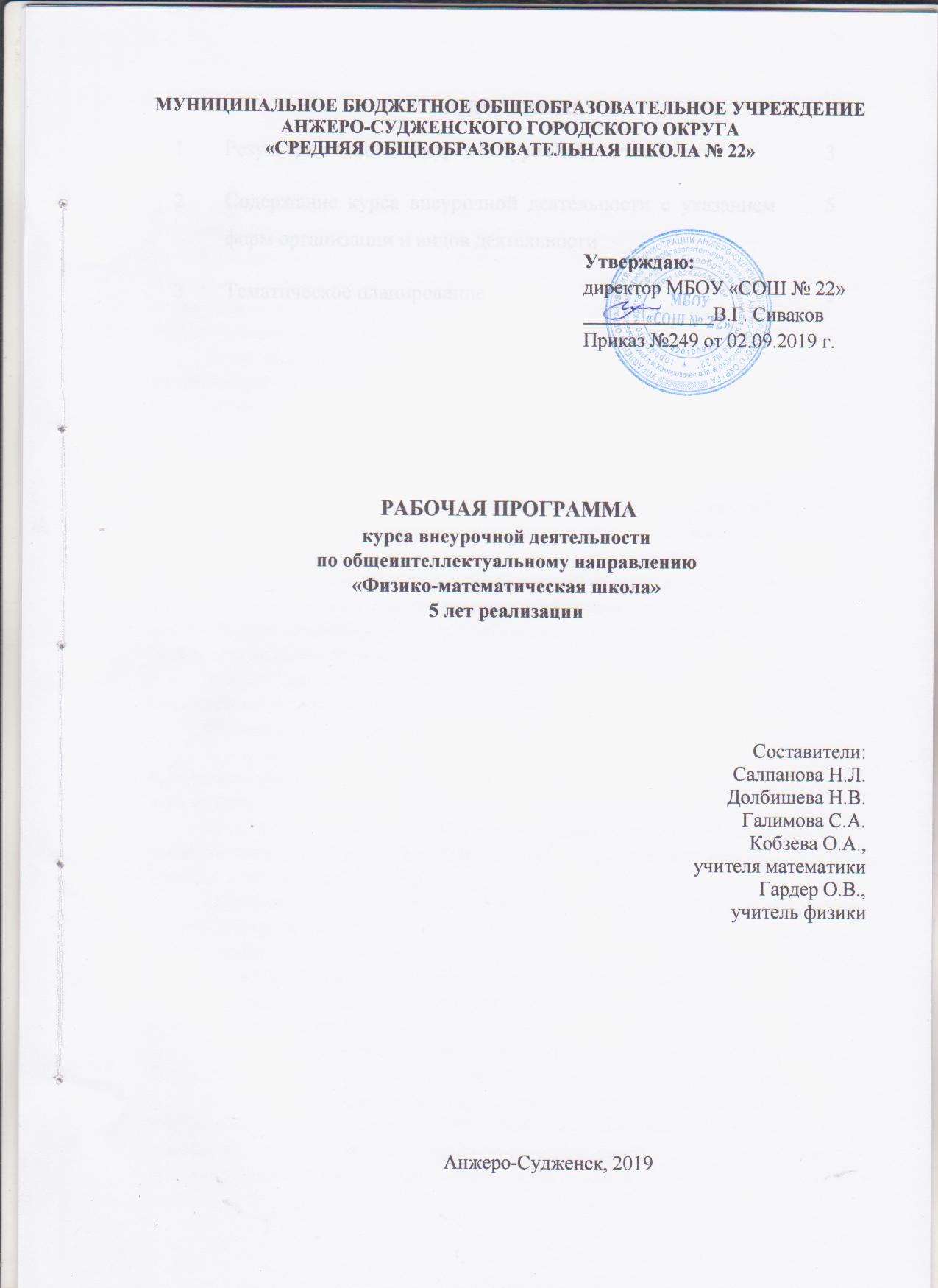 СОДЕРЖАНИЕРезультаты освоения курса внеурочной деятельностиЛичностные результаты:1) формирование ответственного отношения к учению, готовности и способности обучающихся к саморазвитию и самообразованию на основе мотивации к обучению и познанию, осознанному выбору и построению дальнейшей индивидуальной траектории образования на базе ориентировки в мире профессий и профессиональных предпочтений с учетом устойчивых познавательных интересов, а также на основе формирования уважительного отношения к труду, развития опыта участия в социально значимом труде;2) освоение социальных норм, правил поведения, ролей и форм социальной жизни в группах и сообществах, включая взрослые и социальные сообщества; участие в школьном самоуправлении и общественной жизни в пределах возрастных компетенций с учетом региональных, этнокультурных, социальных и экономических особенностей;3) развитие морального сознания и компетентности в решении моральных проблем на основе личностного выбора, формирование нравственных чувств и нравственного поведения, осознанного и ответственного отношения к собственным поступкам;4) формирование коммуникативной компетентности в общении и сотрудничестве со сверстниками, детьми старшего и младшего возраста, взрослыми в процессе образовательной, общественно полезной, учебно-исследовательской, творческой и других видов деятельности;5) осознание значения семьи в жизни человека и общества, принятие ценности семейной жизни, уважительное и заботливое отношение к членам своей семьи.Метапредметные результаты:1) умение самостоятельно определять цели своего обучения, ставить и формулировать для себя новые задачи в учебе и познавательной деятельности, развивать мотивы и интересы своей познавательной деятельности;2) умение самостоятельно планировать пути достижения целей, в том числе альтернативные, осознанно выбирать наиболее эффективные способы решения учебных и познавательных задач;3) умение соотносить свои действия с планируемыми результатами, осуществлять контроль своей деятельности в процессе достижения результата, определять способы действий в рамках предложенных условий и требований, корректировать свои действия в соответствии с изменяющейся ситуацией;4) умение оценивать правильность выполнения учебной задачи, собственные возможности ее решения;5) владение основами самоконтроля, самооценки, принятия решений и осуществления осознанного выбора в учебной и познавательной деятельности;6) умение определять понятия, создавать обобщения, устанавливать аналогии, классифицировать, самостоятельно выбирать основания и критерии для классификации, устанавливать причинно-следственные связи, строить логическое рассуждение, умозаключение (индуктивное, дедуктивное и по аналогии) и делать выводы;7) умение создавать, применять и преобразовывать знаки и символы, модели и схемы для решения учебных и познавательных задач;8) умение организовывать учебное сотрудничество и совместную деятельность с учителем и сверстниками; работать индивидуально и в группе: находить общее решение и разрешать конфликты на основе согласования позиций и учета интересов; формулировать, аргументировать и отстаивать свое мнение;9) умение осознанно использовать речевые средства в соответствии с задачей коммуникации для выражения своих чувств, мыслей и потребностей; планирования и регуляции своей деятельности; владение устной и письменной речью, монологической контекстной речью.Содержание курса внеурочной деятельности с указанием форм организации и видов деятельностиТематическое планирование1Результаты освоения курса внеурочной деятельности32Содержание курса внеурочной деятельности с указанием форм организации и видов деятельности53Тематическое планирование9№ п\пСодержаниеФормы организацииВиды деятельностиI. Уравнения и неравенства1.1 Виды уравнений и способы их решения.Виды уравнений. Различные способы решения уравнений. Равносильные переходы и следствия при решении уравнений и неравенств. Метод перебора вариантов.1.2 Способы решения олимпиадных уравнений.Числовые ребусы и головоломки. Линейные Диофантовы уравнения. Решение уравнений и неравенств в целых числах. Решение задач с помощью уравнений.1.3 Нестандартные способы решения уравнений.Важнейшиеравносильные преобразования, рационализация неравенств. Решение уравнений разложением на множители. Метод замены.Метод интервалов.Функционально-графический способ 1.4 Решение сложных уравнений и неравенств.Решение сложных уравнений. Решение уравнений с модулем. Равносильные переходы в уравнениях и неравенствах с модулем. Решение уравнений и неравенств с параметром. Исследование квадратного трёхчлена.Физико-математическая школа, олимпиады, соревнования, интеллектуальные игры, дискуссии, круглые столы, конференции. Познавательная, игровая, проблемно-ценностное общениеII. Геометрические задачи2.1 Пространство и размерность, простейшие геометрические фигуры на плоскости Геометрическая фигура. Точка, линия, отрезок, прямая, луч, ломаная, плоскость, пространство.2.2 Характеристические свойства углов Острые, прямые, тупые, развернутые. Смежные и вертикальные углы, их свойства.2.3 Применение свойств и признаков треугольников в олимпиадных задачах Элементы треугольника. Свойства равнобедренного, равностороннего, прямоугольного, остроугольного, тупоугольного треугольников. Внешние углы треугольника. Неравенство треугольника.Применение свойств и признаков четырехугольников в олимпиадных задачах.  Параллелограмм, ромб, прямоугольник, квадрат, трапеция, равнобедренная трапеция. Свойства и признаки параллелограмма, ромба, прямоугольника, квадрата. 2.4 Применение свойств и признаков четырехугольников в олимпиадных задачах2.5 Объёмные тела в практических задачах Пирамида, параллелепипед, призма, сфера, шар, цилиндр, конус, их свойства. 2.6 Взаимосвязь между окружностью, кругом и прямымиОкружность, круг, касательная и секущая к окружности. Свойства и признаки вписанных и описанных окружностей для многоугольников. 2.7 Использование параллельности и перпендикулярности прямых при решении олимпиадных задач Признаки и свойства параллельности и перпендикулярности прямых. 2.8 Свойства симметрии при решении задач2.9 Занимательные задачи на подсчет геометрических фигур в различных плоских конфигурациях Задачи на нахождение количества треугольников, четырехугольников в данной фигуре.2.10 Задачи на клетчатой бумагеЗадачи на разрезание и складывание фигур.2.11 Вычисление периметров, площадей многосоставленных фигур, объемов тел Понятие о площади плоской фигуры и ее свойствах. Представление об объеме и его свойствах. 2.12 Применение взаимного расположения  прямой и плоскости, двух плоскостей при решении олимпиадных задач Угол между прямыми, прямой и плоскостью. Двугранный угол.2.13  Практическое применение декартовых координат  на плоскости, в пространстве Применение векторов и координат для решения олимпиадных геометрических задач.Физико-математическая школа, олимпиады, соревнования, интеллектуальные игры, дискуссии, круглые столы, конференции. Познавательная, игровая, проблемно-ценностное общениеIII. Логические задачи3.1 Удивительный мир чиселЗадачи на переливание. Задачи на взвешивание. Числовые ребусы.3.2 Логические задачиЧто такое логические задачи и как они решаются. Примеры решения логических задач. Логические задачи, решаемые с помощью таблиц. Задачи, решаемые с помощью графов.Задачи Эйлера. Принцип Дирихле.Сюжетные логические задачи.Задачи на нахождение пересечения или объединение множеств. Отрицание – “не”, конъюнкция – “и”, дизъюнкция – “или”.3.3 Математические игрыМатематические задачи на шахматной доске. Задачи на игры (очерёдность игроков). Решение задач математического конкурса “Кенгуру”. Тип логических задач "Рыцари и лжецы" и метод их решения. Поиск стратегии с конца.Теория чисел4.1 Числовые множества.Множество и его элементы. Способы задания множеств. Равные множества. Пустое множество. Подмножество. Операции над множествами. Иллюстрация соотношений между множествами с помощью диаграмм Эйлера. Множества натуральных, целых, рациональных чисел. Рациональное число как дробь вида  , где m € Z, n € N, и как бесконечная периодическая десятичная дробь. Представление об иррациональном числе. Множество действительных чисел. Представление действительного числа в виде бесконечной непериодической десятичной дроби. Сравнение действительных чисел. Связь между множествами N, Z, Q, R.4.2 Теория делимости.Делимость: определение, свойства, примеры. Теорема о делении с остатком. Признаки делимости. Простые числа: определение и алгоритм отыскания (решето Эратосфена). Каноническое разложение. Некоторые виды простых чисел (Мерсенна, Ферма). Понятие о псевдопростых числах. Основная теорема арифметики. Теорема о количестве делителей натурального числа. Понятие и примеры совершенных и дружественных числах. НОД и НОК нескольких чисел. Алгоритм Евклида. Тождество Безу. Взаимно простые числа. Функция Эйлера и её свойства.4.3 Четность.Свойства четности; решение задач на чередование; разбиение на пары; игры - шутки (где результат зависит только от начальных условий).4.4 Диофантовы уравнения.Диофантовы уравнения в жизни. Методы и способы решения диофантовых уравнений.Физико-математическая школа, олимпиады, соревнования, интеллектуальные игры, дискуссии, круглые столы, конференции. Познавательная, игровая, проблемно-ценностное общениеОсновы кинематики5.1 Основные понятиякинематикиПуть. Перемещение. Траектория. Построение траекториипо описанию. Скорость. Равномерное движение в пространстве.5.2  Средняя  скоростьСредняя скоростьпридвижениис остановками. Движение навстречу. Движение по движущейсядороге. Бег по кугу. Движение в вдогонку. 5.3 Различные подходы к решению задачГеометрический  подход к баллистическимзадачам. Нестандартные единицы измерения. Физическиепарадоксы изанимательныевопросы. Силовойи энергетическийподходык задачамкинематики. Поиск "экстремальных" значений. Решение экспериментальных задач.Физико-математическая школа, олимпиады, соревнования, интеллектуальные игры, дискуссии, круглые столы, конференции. Познавательная, игровая, проблемно-ценностное общение№ п/пНаименование темыМодуль/количество часовМодуль/количество часовМодуль/количество часовМодуль/количество часовМодуль/количество часовМодуль/количество часов№ п/пНаименование темы12345Итого1.Уравнения и неравенства1414141414702.Виды уравнений и способы их решения22222103.Способы решения олимпиадных задач66322194.Нестандартные способы решения уравнений344115.Решение сложных уравнений и неравенств66666306.Геометрические задачи1414141414707.Пространство и размерность, простейшие геометрические фигуры на плоскости22268.Характеристические свойства углов2249.Применение свойств и признаков треугольников в олимпиадных задачах14611210.Применение свойств и признаков четырехугольников в олимпиадных задачах131511.Объёмные тела в практических задачах112412.Взаимосвязь между окружностью, кругом и прямыми221513.Использование параллельности и перпендикулярности прямых при решении олимпиадных задач121414.Свойства симметрии при решении задач1115.Занимательные задачи на подсчет геометрических фигур в различных плоских конфигурациях1116.Задачи на клетчатой бумаге42617.Вычисление периметров, площадей многосоставленных фигур, объемов тел222618.Применение взаимного расположения  прямой и плоскости, двух плоскостей при решении олимпиадных задач4419.Практическое применение декартовых координат  на плоскости, в пространстве222241220.Логические задачи14141414147021.Удивительный мир чисел22,52,51,51,51022.Логические задачи55,55,56,56,52923.Математические игры766663124.Теория чисел14141414147025.Числовыемножества332221226.Теория делимости889653627.Четность11111428.Диофантовы уравнения222561729.Основы кинематики14141414147030.Основныепонятиякинематики444442031.Средняя скорость666442632.Различныеподходык решению задач4446826